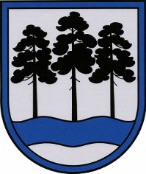 OGRES  NOVADA  PAŠVALDĪBAReģ.Nr.90000024455, Brīvības iela 33, Ogre, Ogres nov., LV-5001tālrunis 65071160, fakss 65071161, e-pasts: ogredome@ogresnovads.lv, www.ogresnovads.lv SAISTOŠIE NOTEIKUMI Ogrē2019.gada 17.oktobrī                                                                                                 Nr.16/2019(protokols Nr.13; 22.§)Grozījumi Ogres novada pašvaldības 2019.gada 24.janvāra saistošajos noteikumos Nr.1/2019 “Par Ogres novada pašvaldības 2019.gada konsolidēto budžetu”Izdoti saskaņā ar likuma“Par pašvaldībām” 46.pantu un likumu “Par pašvaldību budžetiem”Izdarīt Ogres novada pašvaldības 2019.gada 24.janvāra saistošajos noteikumos Nr.1/2019 „Par Ogres novada pašvaldības 2019.gada konsolidēto budžetu” šādus grozījumus: Izteikt 1.punktu šādā redakcijā:„1. Apstiprināt Ogres novada pašvaldības 2019. gada pamatbudžeta ieņēmumus    48 393 585 euro (četrdesmit astoņi miljoni trīs simti deviņdesmit trīs tūkstoši pieci simti astoņdesmit pieci euro) saskaņā ar Pielikums Nr.1 (2 lapas).”Izteikt 2.punktu šādā redakcijā: “2. Apstiprināt Ogres novada pašvaldības 2019. gada pamatbudžeta izdevumus 66 276 903 euro (sešdesmit seši miljoni divi simti septiņdesmit seši tūkstoši deviņi simti trīs euro) saskaņā ar Pielikumu Nr.2 (46 lapas).”Izteikt 3.punktu šādā redakcijā:“3. Noteikt 2019.gada budžetā 15 468 195 euro (piecpadsmit miljoni četri simti sešdesmit astoņi tūkstoši simtu deviņdesmit pieci euro) lielu Valsts kases kredītu Ogres novada pašvaldības projektu nodrošināšanai saskaņā ar Pielikums Nr.3 (1 lapa).”Izteikt 4.punktu šādā redakcijā:“4. Noteikt finansējumu kredītu atmaksai 2 428 382 euro (divi miljoni četri simti divdesmit astoņi tūkstoši trīs simti astoņdesmit divi euro), tai skaitā,”Izteikt 4.66. apakšpunktu šādā redakcijā:  “4.66. Valsts Kases kredīts 34 962 euro – investīciju projekta “Ķeipenes dzelzceļa stacijas ēkas atjaunošana(LAD)” īstenošanai;”Papildināt ar 4.90. apakšpunktu šādā redakcijā:“Valsts Kases kredīts 148 803 euro – investīciju projekta “Novērst plūdu un krasta erozijas risku apdraudējumu Ogres pilsētas teritorijā, veicot vecā aizsargdambja pārbūvi un jauna aizsargmola (straumvirzes) būvniecību pie Ogres upes ietekas Daugavā;”Izteikt 6.punktu šādā redakcijā:“6. Noteikt 2019.gadā pamatbudžeta atlikumu uz gada beigām 2 431 783 euro (divi miljoni četri simti trīsdesmit viens tūkstotis septiņi simti astoņdesmit trīs euro).”Izteikt 8.punktu šādā redakcijā:“8. Apstiprināt Ogres novada pašvaldības 2019.gada speciālā budžeta ieņēmumus (bez ziedojumiem un dāvinājumiem ) 1 009 500 euro (viens miljons deviņi tūkstoši pieci simti euro) un izdevumus (bez ziedojumiem un dāvinājumiem ) 1 201 955 euro (viens miljons divi simti viens tūkstotis deviņi simti piecdesmit pieci euro) saskaņā ar Pielikums Nr.4 (8 lapas).”Izteikt 10.punktu šādā redakcijā:“10. Noteikt speciālā budžeta līdzekļu atlikumu uz gada beigām 101 492 euro (viens simts viens tūkstotis četri simti deviņdesmit divi euro).”Domes priekšsēdētājs	  E.Helmanis